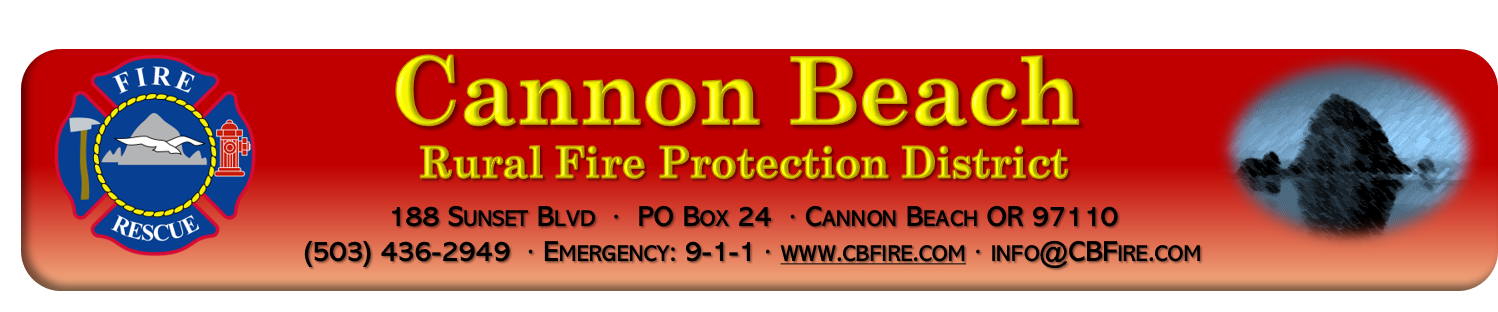 MEETING AGENDA September 12, 2022(2nd Monday of every month) 1800hrs (6pm) Join in person or on zoom*Board may go into Executive Session per ORS 192.660 as needed*Call to OrderRoll callChanges to AgendaPublic CommentApproval of August 8th Board Meeting Minutes Treasurer’s ReportBillsCorrespondenceMonthly review of board policiesCall responseOld BusinessStrategic PlanVolunteer housingBanking changesNew BusinessAward RFQ for seismic grantCreation of civil service commissionReportsChief’s ReportDivision Chief reportBoard of DirectorsCerelliHermanGardnerBellHeymannGood of the Order/Public CommentAdjourn---Next Board Meeting, October 10, 2022POSTED: 09/06/2022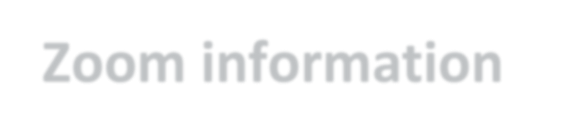 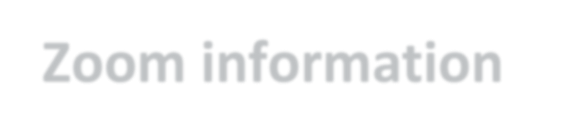 